ALBERT GALLATIN AREA SCHOOL DISTRICT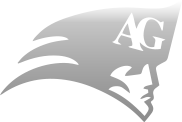 GRADES K-5 ARTIFACT REFLECTIONCAREER READINESS INDICATOR FOR THE FUTURE READY PA INDEX AND ESSAName: _____________________________School:  ____________________________Grade:  _______Name of Activity/Artifact: _______________________________________________________Please write down what you have learned about this career activity (Grades 3-5): ______________________________________________________________________________________________________________________________________________________________________________________________________________________________________________________________________________________________________________________________________________________________________________________________________Please make a picture or draw what you learned from this career activity (Grades K-2): ALBERT GALLATIN AREA SCHOOL DISTRICTGRADES 6-8 ARTIFACT REFLECTIONCAREER READINESS INDICATOR FOR THE FUTURE READY PA INDEX AND ESSAName: _____________________________School:  ____________________________Grade:  _______Name of Activity/Artifact: _______________________________________________________Please write down what you have learned from this career activity: ______________________________________________________________________________________________________________________________________________________________________________________________________________________________________________________________________________________________________________________________________________________________________________________________________How will this activity help you in exploring future career options:______________________________________________________________________________________________________________________________________________________________________________________________________________________________________________________________________________________________________________________________________________________________________________________________________ALBERT GALLATIN AREA SCHOOL DISTRICTGRADES 9-11 ARTIFACT REFLECTIONCAREER READINESS INDICATOR FOR THE FUTURE READY PA INDEX AND ESSAName: _____________________________School:  ____________________________Grade:  _______Name of Activity/Artifact: _______________________________________________________How did this activity impact your career plans (likes/dislikes):______________________________________________________________________________________________________________________________________________________________________________________________________________________________________________________________________________________________________________________________________________________________________________________________________Please list two goals or steps you should consider as a result of this experience:   ______________________________________________________________________________________________________________________________________________________________________________________________________________________________________________________________________________________________________________________________________________________________________________________________________How will this activity help you in your career planning for the future:______________________________________________________________________________________________________________________________________________________________________________________________________________________________________________________________________________________________________________________________________________________________________________________________________Please Check Off the Appropriate Standard (Teacher/Counselor Use Only):_____  Career Awareness _____  Career Acquisition_____  Career Retention and Advancement_____  EntrepreneurshipPlease Check Off the Appropriate Standard (Teacher/Counselor Use Only):_____  Career Awareness _____  Career Acquisition_____  Career Retention and Advancement_____  EntrepreneurshipPlease Check Off the Appropriate Standard (Teacher/Counselor Use Only):_____  Career Awareness _____  Career Acquisition_____  Career Retention and Advancement_____  Entrepreneurship